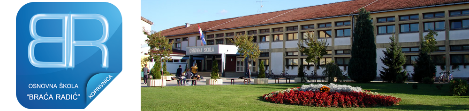 Republika Hrvatska  Koprivničko – Križevačka županijaOSNOVNA ŠKOLA „BRAĆA RADIĆ“                  KOPRIVNICA  OIB: 13567291238OBRAZLOŽENJE PRIJEDLOGA POLUGODIŠNJEG IZVJEŠTAJA O IZVRŠENJU FINANCIJSKOG PLANA OSNOVNE ŠKOLE „BRAĆA RADIĆ“ KOPRIVNICA ZA 2022. GODINU1. Sažetak djelokruga rada proračunskog korisnikaOsnovna škola „Braća Radić“ MB: 3009556, OIB: 13567291238 ima predmet poslovanja – djelatnosti: odgoj i osnovno školovanje djece, osnovno školovanje za darovitu djecu i za djecu s teškoćama u razvoju prema posebno propisanim nastavnim planovima i programima, organizacija aktivnosti djece u sklopu različitih udruga te učeničkih klubova i društava.Nastava je organizirana u dvije smjene. Prva smjena počinje u 8:00 h i završava u 13:10 h dok druga smjena počinje u 13:15 h i završava u 18:25 h. Nastava, redovna, izborna, dopunska i dodatna izvodi se prema nastavnim planovima i programima koje je donijelo Ministarstvo znanosti, obrazovanja i sporta i  Godišnjem  planu i programu rada škole.Matična škola u Koprivnici sagrađena je 1989. godine. U školskoj godini 2021./2022. nastavu polazi 824 učenika  u  36 razrednih  odjela.  Školska zgrada u Starigradu sagrađena je 1954. godine, a nastava je organizirana za 79 učenika u 4 razredna odjela. Zgrada u Bakovčicama  je izgrađena 1954. godine.  Područna škola Bakovčica je privremeno zatvorena Odlukom Školskog odbora od 04.09.2020. godine. Sukladno zaprimljenim zahtjevima roditelja za upis učenika s upisnog područja PŠ Bakovčica u Matičnu školu, PŠ Bakovčica više nema učenika koji bi polazili tu Područnu školu. Iz navedenog razloga nije oformljena odgojno-obrazovna skupina niti u školskoj godini 2021./2022.       U Matičnoj školi rad se odvija u 25 učionica od kojih su 5 specijalizirane. Uz ove učionice nastava se odvija i u školskoj sportskoj dvorani, knjižnici i na sportskom igralištu. Područne škole, na žalost, nemaju sportske dvorane ni odgovarajuća sportska igrališta.   Osnovna škola „Braća Radić“ na početku šk. god. 2021./2022. broji 96 djelatnika, od toga 21 učitelja razredne nastave, 43 učitelja predmetne nastave, 7 stručna suradnika, 8 pomoćnika u nastavi i 17 ostalih djelatnika, od toga su 5 učiteljica savjetnice, 2 učiteljice mentorice i 4 voditelja Županijskih stručnih vijeća (matematike, informatike, razredne nastave i engleskog jezika). Broj pomoćnika u nastavi se s krajem školske godine 2021./2022. povećao na ukupno 14.2. Obrazloženje programa rada školske ustanovePrioritet škole je kvalitetno obrazovanje i odgoj učenika što ostvarujemo stalnim usavršavanjem učitelja, stručnih suradnika i ostali djelatnika (seminari, stručni skupovi, aktivi) i podizanje nastavnog standarda na višu razinu, poticanjem učenika na izražavanje kreativnosti, talenata i sposobnosti prema interesima, razvijanje navike cjeloživotnog učenja, usvajanje zdravih navika preko zdravstvenog odgoja, pozitivnih stavova u odgoju mlade ličnosti kroz građanski odgoj tj. razvoj kompletne mlade osobe razvijenim samopoštovanjem i poštovanjem drugih. Financijskim planom sredstva su planirana za provođenje programa 3002 Osnovni program osnovnoškolskog odgoja i obrazovanja, 3003 Dodatni program odgoja i obrazovanja, 3015 Socijalni program i 9000 COP.3. Usklađenost ciljeva, strategije i programa s dokumentima dugoročnog razvoja	Školske ustanove ne donose strateške, već godišnje planove (Školski kurikulum i Godišnji plan i program rada škole) prema planu i programu koje je donijelo Ministarstvo znanosti i  obrazovanja. Također, planovi se donose za školsku godinu, a ne za fiskalnu što je uzrok mogućim odstupanjima u izvršenju financijskih planova. 4. Zakonske i druge podloge na kojima se zasnivaju programi:Zakon o odgoju i obrazovanju u osnovnoj i srednjoj školi (NN broj 87/08, 86/09, 92/10, 105/10, 90/11, 5/12, 16/12, 86/12, 126/12, 94/13, 152/14, 07/17, 68/18, 98/19 i 64/20),  Zakon o ustanovama (NN broj 76/93, 29/97, 47/99, 35/08, 127/19) , Zakon o proračunu (NN broj 144/21).Pravilnik o proračunskim klasifikacijama (NN broj 26/10, 120/13, 1/20), Pravilnik o proračunskom računovodstvu i računskom planu (NN broj 124/14, 115/15, 87/16, 3/18, 126/19 i 108/20).Pravilnik o financijskom izvještavanju u proračunskom računovodstvu (NN broj 37/22)Pravilnik o polugodišnjem i godišnjem izvještaju o izvršenju proračuna (NN broj 24/13, 102/17, 1/20 i 147/20)Pravilnik o provedbi Školske sheme (NN broj 93/21)Godišnji plan i program rada škole za školsku godinu 2021./2022. i 2022./2023. Školski kurikulum OŠ „Braća Radić“, nastavne i izvannastavne aktivnosti za školsku godinu 2021./2022. i 2022./2023.OPĆI DIOPRIHODI I PRIMICIObrazloženje izvršenja planiranih prihoda i primitaka u razdoblju siječanj-lipanj 2022. godine:Tekuće pomoći proračunskim korisnicima iz proračuna koji im nije nadležan 6361 ima ostvarenje od 6.284.493,46 kn. I ove godine smo isplatili sudske tužbe za što nam Ministarstvo refundira troškove sudskih postupaka (za razliku plaće, zatezne kamate na poreze, doprinose i neto plaću, troškove odvjetnika te sudske pristojbe), ali kompletni povrat od MZO-a nije sjeo u ovom izvještajnom razdoblju.Kapitalne pomoći proračunskim korisnicima iz proračuna koji im nije nadležan 6362 iznose 212,18 kn zbog dodatne narudžbe udžbenika za novoupisane učenike. Ostatak će biti realiziran kad primimo sredstva od Ministarstva za naručene udžbenike za učenike školeTekući prijenosi između proračunskih korisnika istog proračuna 6391 i Tekući prijenosi između proračunskih korisnika istog proračuna temeljem EU sredstava 6393 uključuju sredstva nacionalnog sufinanciranja pomoćnika u nastavi po ODJEKU IV te financiranje Sheme voća i mlijeka i imaju indeks u izvršenju 73. Ostatak će se realizirati u drugoj polovici godine.Ostali nespomenuti prihodi 6526 na koji najviše knjižimo prihode od školske kuhinje, zatim prihode za osiguranje učenika, školske majice i popravke tableta, bilježe indeks od 49. Ostatak prihoda će se realizirati u drugoj polovici godine.Prihodi od pruženih usluga 6615 koji obuhvaćaju prihod od najma stana,  zakup poslovnog prostora za iznajmljivanje samoposlužnih aparata, prodaje starog papira, prihod od naplate režija i ostalih rashoda za tekuće održavanje Gradu Koprivnici po Ugovoru o korištenju dijela zgrade Područne škole Bakovčice i imaju indeks 29. U plan su stavljeni prihodi koje bi dobili od Grada za eventualne popravke u PŠ Bakovčice, koji nisu ostvareni u prvoj polovici godine.Tekuće i kapitalne donacije 663 bilježe rast indeksa na 116 jer smo uz kapitalnu donaciju AO u iznosu od 3.500,00 kn primili donaciju fizičke osobe u iznosu od 3.200,00 kn (televizor) za učionicu razredne nastave te donaciju od 1.000,00 kn za proslavu Dana škole.Prihodi iz nadležnog proračuna za financiranje redovne djelatnosti 671 bilježe indeks od 36, a obuhvaćaju prihode primljene za redovno poslovanje škole iz decentraliziranih i gradskih sredstava. Indeks je manji jer ove godine nismo primili toliko prihoda za pokriće manjka iz 2021. godine, većina računa je bila plaćena u 2021. godini.Na prihodima od prodaje građevinskih objekata 721 bilježimo indeks 0 jer MK nije uplatio nijednu ratu za otkup stana na kojima postoji stanarsko pravo. MK obično uplati cijeli iznos krajem godine.RASHODI I IZDACIObrazloženje izvršenja planiranih rashoda i izdataka u razdoblju 01.01.-30.06.2022. godine:Ove godine smo nastavili s isplatama sudskih tužbi koje nisu isplaćene 2021. godine. Odlukom Vlade povećala se osnovica za isplatu plaća u javnim ustanovama za 4%. Plaće 311 imaju indeks 51 u odnosu na plan, a i doprinosi na plaće 313 imaju indeks 51 sve u skladu s planiranim aktivnostima.Ostali rashodi za zaposlene 3121 na koje knjižimo ostala materijalna prava koje zaposlenici imaju prema Kolektivnom ugovoru kao što su jubilarne nagrade, regres, božićnica, naknade za rođenje djeteta ili smrtni slučaj i sl. bilježe indeks 44 u izvršenju u iznosu od 187.159,11 kn. Ostatak će se realizirati u II. polugodištu godine.Odjeljak 3211 Službena putovanja imaju veći indeks u izvršenju u odnosu na prošlu godinu (2806), iz razloga što su učitelji s djecom odlazili na izvan učioničke nastave jer su ponovno dozvoljena putovanja i okupljanja te je realizacija 54.151,20 kn. 3212 Naknade za prijevoz, za rad na terenu i odvojeni život bilježe indeks 177 i realizaciju u iznosu od 120.044,65 kn jer je bilo manje online nastave nego prethodne 2021. godine. 3213 Stručna usavršavanja zaposlenika bilježe realizaciju u iznosu od 15.790,00 kn što je znatno povećanje u odnosu na 2021. godinu i indeks iznosi 313.  Odjeljak 3221 Uredski materijal i ostali materijalni rashodi bilježe rast indeksa na 218 u odnosu na 2021. godinu jer su za 2021. godine napravljene veće zalihe fotokopirnog papira, materijala za čišćenje i higijenskog materijala pa nije bilo toliko potrebe za naručivanjem istog u 2022. godini, ali i zbog porasta cijene materijala po sklopljenim novim Ugovorima. Realizacija je 74.422,36 kn. 3222 Materijal i sirovine bilježe indeks 96 u odnosu na 2021. godinu i ukupna realizacija je 403.636,45 kn. Odjeljak 3223 Energija ima nešto veći indeks u odnosu na 2021. godinu (109) i realizacija je 123.954,67 kn jer je 2021. godine bilo više online nastave te duži period nije grijana cijela škola. Odjeljak 3224 Materijal i dijelovi za tekuće i inv. održavanje ima manji indeks u realizaciji (43) jer smo 2021. godine morali zamijeniti pumpu u kotlovnici koja je bila prilični izdatak. 3225 Sitni inventar i auto gume bilježe ostvarenje u iznosu od 8.396,28 kn što je manje u odnosu na 2021. godinu kad je ostvarenje bilo 13.614,55 kn jer su 2021. godine kupljeni novi mobiteli za zaposlenike u ukupnom trošku od 6.690,00 kn. 3227 Službena, radna i zaštitna odjeća i obuća bilježi indeks od 94 te je ostvarenje u iznosu od 2.503,00 kn.Zbog novog ugovora koji imamo od školske godine 2021./2022 s prijevoznikom za prijevoz djece u školu, smanjeni su nam rashodi prijevoza 3231 te indeks iznosi 83, a realizacija 417.160,30 kn. Smanjene su i usluge za tekuće i investicijsko održavanje 3232 i indeks iznosi 48 jer smo prošle godine imali puno više popravaka tableta učenika. Usluge promidžbe i informiranja 3233 imaju pad indeksa koji iznosi 70 jer je oglas za javnu nabavu udžbenika knjižen u drugo polugodište godine za razliku od prošle kad je knjižen u ovo izvještajno razdoblje. Zbog manje online nastave u odnosu na 2021. godinu povećali su se rashodi 3234 Komunalne usluge te je indeks 112, a realizacije 6.034,88 kn te 3235 Zakupnine i najamnine te je indeks 103, a realizacija 30.563,48 kn. Zdravstvene i veterinarske usluge 3236 bilježe rat indeksa i iznosi 169 jer je Grad Koprivnica  proveo javnu nabavu za sistematske preglede za sve djelatnike škole pa je određeni dio djelatnika već u ovom izvještajnom razdoblju obavio sistematske preglede. Realizacija na tom kontu je 28.424,93 kn.3237 Intelektualne i osobne usluge bilježe pad indeksa na 87 jer smo prošle godine bili domaćini još dva županijska natjecanja (iz matematike i njemačkog jezika) te je bilo isplaćeno više naknada za povjerenstva. Odjeljak 3238 Računalne usluge bilježi indeks 98 te je realizacija 1.217,47 kn. 3239 Ostale usluge imaju indeks 30 jer smo prošle godine imali veći izdatak postave foto tapete u učionici geografije te tiskanje plakata za njemački jezi, a ukupna realizacija je 1.850,00 kn.Odjeljak 3292 Premije osiguranja bilježe indeks od 33 jer je plaćena samo jedna rata osiguranja imovine u 2022. godini. Ostatak će biti realiziran u II. polugodištu ove godine. 3293 Reprezentacija je porasla na izvršenje 2.793,26 kn te je indeks 408 u odnosu na 2021. godinu jer smo imali ugošćavanja učitelja na tri županijska stručna vijeća. Povećanjem iznosa članarine HZOŠ-u i HUROŠ-u, povećali su nam se i rashodi na 3294 Članarine i norme te je indeks 123 u odnosu na 2021. godinu. Pristojbe i naknade 3295 bilježe rast i indeks je 184  najvećim dijelom zbog povećanja naknade zbog nezapošljavanja osoba s invaliditetom, a realizacija je 27.985,00 kn. Troškovi sudskih postupaka 3296 imaju smanjenje indeksa na 24 jer je većina tih troškova isplaćena u 2021. godini. Realizacija je ukupno 15.868,12 kn. Odjeljak 3299 Ostali nespomenuti rashodi poslovanja bilježi pad indeksa na 75 te je ukupna realizacija 6.810,60 kn.Zbog isplata sudskih tužbi imamo i veliki indeks u izvršenju u odnosu na plan na podskupini 343 Zatezne kamate u iznosi od 81 jer se po sudskim tužbama obračunavaju zatezne kamate na neto plaću, poreze i doprinose te je većina isplaćena u ovom izvještajnom razdoblju. Ostale su za isplatu još dvije sudske tužbe za koje još nismo dobili pravomoćnost, a planiramo ih isplatiti u drugom polugodištu ove godine.Odjeljak 3722 Naknade građanima i kućanstvima u naravi ima indeks 0 u odnosu na plan jer će nabava udžbenika biti u drugom polugodištu ove godine te se tada očekuje i realizacija na tom kontu.Podskupina 412 Nematerijalna imovina ima indeks 0 jer ćemo u drugom polugodištu ove godine kupiti planiranu licencu za audio i video snimanje za učiteljice iz PŠ Starigrad. Podskupina 422 Postrojenja i oprema ima indeks u izvršenju 41 jer smo u ovom izvještajnom razdoblju nabavili samo računala te hladnjak i parno konvekcijsku peć za školsku kuhinju,  a namještaj će biti isporučen u drugoj polovici godine. Ukupna realizacija do sada je 80.675,00 kn. Podskupina 424 Knjige, umjetnička djela i ostale izložbene vrijednosti imaju indeks u izvršenju u odnosu na plan 3 jer će nabava udžbenika za učenike škole te ostatak planirane nabave knjiga za školsku knjižnicu biti realizirana u drugoj polovici godine. Podskupina 451 Dodatna ulaganja na građevinskim objektima ima indeks 0 jer planirana nabava za priključak građevine na elektroenergetsku distribucijsku mrežu, a u svrhu izrade solarnih kolektora na dvorani škole te projekt obnove vodovoda i kanalizacije u Matičnoj školi nije realiziran u ovom izvještajnom razdoblju već se planira za drugu polovicu godine.Ostale rashode za materijal i energiju, rashode za usluge, ostale nespomenute rashode poslovanja te rashode za nabavu nefinancijske imovine ćemo utrošiti u drugom polugodištu godine.REZULTAT POSLOVANJAUkupno ostvareni prihodi i primici u prvom polugodištu 2022. godine iznose 7.867.482,70 kn, dok su u istom periodu prošle godine iznosili 7.647.754,20 kn što je više za 219.728,50 kn. Ukupni rezultat poslovanja se po Odluci o raspodjeli rezultata od 21.02.2022. godine nije mijenjao. Manjak za pokriće u slijedećem razdoblju je i dalje velik jer još uvijek nismo primili sve povrate iz Ministarstva za isplatu sudskih tužbi i COVID testiranja.Tabelarni prikaz utvrđenog rezultata prikazan je u nastavku: POSEBNI DIO-RASHODI I IZDACI PO PROGRAMSKOJ KLASIFIKACIJIPROGRAM 3002 OSNOVNI PROGRAM OSNOVNOŠKOLSKOG ODGOJA I OBRAZOVANJAAktivnost A300202 Decentralizirane funkcije osnovnog školstva - O.Š. „BRAĆA RADIĆ“Opis i cilj programa (aktivnosti)	Cilj ovog programa (aktivnosti) je osiguravanje minimalnog financijskog standarda, a u okviru državnog standarda za financiranje materijalnih rashoda, financijskih rashoda te rashoda za nabavu  nefinancijske imovine koji su nužni za redovno funkcioniranje Škole.Za ovu aktivnost je planirano 2.027.250,00 kn, od toga je realizirano 891.072,02 kn. Veći dio je utrošen na prijevoz učenika 387.350,00 kn, 123.074,38 kn na energiju, 74.422,36 na uredski materijal i ostale materijalne rashode, 58.618,72 kn na komunalne usluge, 46.304,68 kn na službena putovanja, 30.563,48 na zakupnine i najamnine, a ostalo je utrošeno na stručna osposobljavanja zaposlenika, materijal za tekuće i investicijsko održavanje, usluge telefona, pošte i prijevoza, usluge za tekuće i investicijsko održavanje, zdravstvene usluge, sitni inventar, i ostale potrebne rashode poslovanja. Od rashoda za nabavu nefinancijske imovine u iznosu od 61.225,00 kn kupljen je hladnjak i parno konvekcijska peć, a u iznosu od 16.250,00 kn nabavljena su dva nova računala. Nabava namještaja koja je planirana za ovu godinu, realizirat će se u drugoj polovici godine.PROGRAM 3003 DODATNI PROGRAMI ODGOJA I OBRAZOVANJAAktivnost A300306 Slobodne aktivnosti i školska natjecanja -  O.Š. „BRAĆA RADIĆ“Opis i cilj aktivnostiCilj ove aktivnosti je osiguravanje kvalitetnijeg sustava obrazovanja preko financiranja izvannastavnih aktivnosti i školskih natjecanja. To su oblici aktivnosti koje se provode radi zadovoljavanja različitih potreba i interesa učenika,  koje Škola planira, organizira i realizira, a u koju se učenik samostalno, neobvezno i dobrovoljno uključuje. Za ovu aktivnost je planirano 78.400,00 kn, dio je utrošen na slobodne aktivnosti 18.699,94 kn koja se financiraju iz Gradskog proračuna, dio na županijska natjecanja 9.069,68 kn koja se financiraju od Županije i 454,40 kn na međuopćinska natjecanja koja se također financiraju iz Gradskog proračuna. Ostatak će se utrošiti u drugoj polovici godine za slobodne aktivnosti (isplata za drugo polugodište školske godine 2021./2022.) i međuopćinska natjecanja koja se održavaju krajem godine. Aktivnost A300348 ODJEK IV 2021./2022.Opis i cilj aktivnostiAktivnost podrazumijeva potporu pomoćnika u nastavi i stručnog komunikacijskog posrednika sukladno utvrđenim individualnim potrebama, funkcionalnim sposobnostima i postignutoj razini samostalnosti učenika s tendencijom osamostaljivanja učenika u školskoj sredini. Ovom aktivnosti se osiguravaju sredstva za redovno financiranje materijalnih prava iz radnog odnosa pomoćnika u nastavi koji su zaposleni u OŠ „Braća Radić“ Koprivnica. Rashodi se odnose na sredstva za plaće, doprinose na plaću, prijevoz na posao i s posla, službena putovanja i stručna usavršavanja. 	Od planiranih 413.510,00 kn za financiranje projekta Pomoćnika u nastavi realizacija je 341.695,59 kn. Od toga iz izvora Grad je utrošeno 72.221,42 kn, iz izvora EU projekti utrošeno je 228.260,48 kn, a iz izvora nacionalno sufinanciranje utrošeno je 41.213,69 kn. Time je završio projekt ODJEK IV za školsku godinu 2021./2022.Aktivnost A300317 Redovna djelatnost osnovnih škola Opis i cilj aktivnosti	Cilj ove aktivnosti je osiguravanje financijskih sredstava iznad državnog standarda za financiranje sistematskih pregleda zaposlenika te rashoda za nabavu nefinancijske imovine	U sklopu ove aktivnosti koja se financira iz Gradskog proračuna je planirano 160.100,00 kn za sistematske preglede svih zaposlenika škole u iznosu 105.100,00 kn te priključak građevine na elektroenergetsku distribucijsku mrežu, a u svrhu izrade solarnih kolektora na dvorani škole i projekt obnove vodovoda i kanalizacije u Matičnoj školi u iznosu od 55.000,00 kn. Od toga je realizirano samo 22.310,00 kn za sistematske preglede djelatnika. Ostatak će se realizirati u drugoj polovici godine.Aktivnost A300323 Unapređenje standarda u školama – izvor VLASTITI PRIHODIOpis i cilj aktivnosti	Ovom aktivnosti je obuhvaćeno: financiranje pripravnika, nabava udžbenika za učenike škole, nabava knjiga za školsku knjižnicu, nabava osiguranja i školskih majica za učenike škole, odlasci na državna natjecanja, troškovi županijskih stručnih vijeća, troškovi režija za najam PŠ Bakovčice Gradu Koprivnici, popravci tableta i nabava nefinancijske  imovine. Financiranje se provodi vlastitim prihodima, prihodima za posebne namjene, prihodima od donacija, pomoćima od nenadležnog proračuna  i kapitalnim prihodima.	Za ovu aktivnost planirano je 580.780,00 kn, a realizirano je 73.231,20 kn. Iz izvora vlastiti prihodi utrošeno je 5.867,34 kn. Dio je utrošen na  troškove energije i komunalnih usluga koje plaća Grad po Ugovoru o korištenju dijela zgrade PŠ Bakovčice, dio na kupnju knjiga za školsku knjižnicu, a dio na popravak tableta. Iz izvora pomoći utrošeno je 60.945,11 kn za dodatnu nabavu udžbenika za novoupisanog učenika, za isplatu regresa i plaće pripravnici, na službena putovanja na državna natjecanja i na ŽSV, na testiranje na COVID-19  i na isplatu ugovora o djelu na predavanju ŽSV-a. Iz izvora donacija utrošeno je 4.200,00 kn i to dio na nabavu televizora za razrednu nastavu, a dio na proslavu Dana škole. Prihodima za posebne namjene u iznosu od 2.218,75 kn financirani su popravci tableta koji su nabavljeni od Ministarstva za učenike škole. Ostatak planiranih sredstava će biti utrošen u drugoj polovici godine.Aktivnost A300330 MentorstvoOpis i cilj aktivnosti	Ovom aktivnosti se financiraju učitelji/mentori koji primaju naknadu MZO-a sa obavljeno mentorstvo svojih pripravnika.	Od planiranih 2.594,00 kn, nije ništa realizirano. S obzirom da još nismo primili sredstva od Ministarstva za isplatu za dvije učiteljice koja su bile mentorice, nadamo se da ćemo to uspjeti realizirati u drugoj polovici godine.Aktivnost A300332 EU projektiOpis i cilj aktivnosti	Ovom aktivnosti se financiraju Erasmus projekti koji podupiru mobilnost mladih u svrhu neformalnog učenja u obliku razmjene mladih, pri čemu je cilj uključiti mlade i ojačati njihov položaj kako bi postali aktivni građani. Cilj je i povezati ih s europskim projektom, ali i pomoći im da steknu i razviju kompetencije koje će im biti korisne u životu i budućem radu.	Za ovu aktivnost je planirano 20.000,00 kn, ali nije bilo realizacije u prvom polugodištu, nadamo se da će biti realizacije do kraja godine.„PROGRAM 3015 SOCIJALNI PROGRAM“Aktivnost A301504 Pomoć za podmirenje troškova prehrane učenika osnovnih škola – 04 O.Š. „Braća Radić“Opis i cilj programa (aktivnosti)Program obuhvaća aktivnost preko koje se financira prehrana učenika koji su sklopili ugovor sa Školom kao i Shema voća/mlijeka koja ima za cilj:povećanje unosa svježeg voća i povrća te mlijeka i mliječnih proizvoda te smanjenja unosa hrane s visokim sadržajem masti, šećera i soli u svakodnevnoj prehrani učenika,podizanja razine znanja o važnosti zdrave prehrane i nutritivnim vrijednostima svježeg voća i povrća te mlijeka  i mliječnih proizvoda iedukaciju učenika u cilju smanjenja otpada od hrane.Ovom aktivnosti se u obliku subvencije daje potpora roditeljima teškog imovinskog stanja za troškove prehrane u školskoj kuhinji.	Za ovu aktivnost je planirano 870.724,00 kn, od čega za  izvor prihodi po posebnim namjenama kojeg čine uplate roditelja za školsku kuhinju, planirano je 795.724,00 kn,  a realizirano 345.299,51 kn i izvor Tekuće pomoći između proračunskih korisnika istog proračuna za Shemu voća/mlijeka planirano je 75.000,00 kn, a ostvareno 53.536,94 kn. Ostatak će se realizirati u drugoj polovici godine. „PROGRAM 9000 COP“Aktivnost A900002 COP OŠ „Braća Radić“Opis i cilj programa (aktivnosti)Program obuhvaća aktivnosti kojim se osiguravaju sredstva za redovno financiranje materijalnih prava iz radnog odnosa svih zaposlenika OŠ „Braća Radić“ Koprivnica, osim pomoćnika u nastavi koji se financiraju preko aktivnosti ODJEK IV. Rashodi se odnose na sredstva za plaće, doprinose na plaću i ostala materijalna prava temeljem kolektivnog ugovora (jubilarna nagrada, božićnica, regres te razne pomoći).Od planiranih 12.358.600,00 kn utrošeno je 6.247.477,52 kn. Na redovne plaće i doprinose zaposlenika, prijevoz na posao i s posla, naknade za nezapošljavanje invalida, materijalna prava koje zaposlenici imaju preko Kolektivnog ugovora,  iz izvora COP utrošeno je 6.111.807,56 kn.  Kao što je već ranije spomenuto, za isplatu razlike plaće po sudskim tužbama imamo nove rashode za plaće, doprinose, sudske pristojbe, troškove sudskih postupaka za odvjetnike i zateznih kamata koji nam se knjiže u sklopu aktivnosti COP, ali izvora nenadležni proračun 482. Do 30.06.2022. za isplate razlike plaće po sudskim tužbama je utrošeno 135.669,96 kn. Ostatak plana će biti realiziran u drugoj polovici godine.Analiza ostvarenih ciljeva provedbe programa i pokazatelja uspješnosti za razdoblje 01.01.-30.06.2022. godine u odnosu na planirane ciljeveIzvještaj o postignutim ciljevima i rezultatima programa temeljenim na pokazateljima uspješnosti iz nadležnosti proračunskog korisnika u periodu 01.01.-30.06.2022. godineU periodu 01.01.-30.06.2022. godine je većina naših ciljeva ostvarena u skladu s postavljenim ciljevima. Online nastave je bila održana samo 10-tak dana u siječnju. Popuštanjem mjera vezanih uz pandemiju virusa COVID-19, opet su omogućena razna okupljanja te izvan učionička nastava. Tako su i naši učitelji iskoristili priliku da isto i realiziraju. Uživo su ponovo održana dva županijska natjecanja u našoj školi i to iz engleskog jezika i informatike. Ravnatelj, učitelji i stručna služba su putovali na razne skupove i seminare, a sve u svrhu stručnog usavršavanja. Uspješno je realizirana škola plivanja za učenike trećih razreda. U prvoj polovici godine su isplaćene gotovo sve sudske tužbe djelatnicima koji su podnijeli tužbe radi isplate razlike u plaći protiv svojeg poslodavca. Nabavljena su dva stolna računala za računovodstvenu referenticu i logopedicu, a za poboljšanje rada u školskoj kuhinji, nabavili smo novi hladnjak i parnokonvekcijsku peć. Potpisani su ugovori o isporuci namještaja za ured voditeljice računovodstva, knjižnicu te učionicu kemije, povijesti i geografije u MŠ te PŠ Starigrad te očekujemo realizaciju istog do početka nastavne godine 2022./2023. Obrazloženje izradila:				PREDSJEDNIK ŠKOLSKOG ODBORA:     Andreja Eršetić	     					      Josip Pankarić, prof.Voditeljica računovodstva										.VRSTA PRIHODATekući plan za 2022. godinuOstvarenje/kn01.01.-30.6.2022.IndeksPomoći iz inozemstva i od subjekata unutar općeg proračuna13.317.235,006.588.219,9149Prihodi od upravnih i administrativnih  pristojbi, pristojbi po posebnim propisima i naknadama796.000,00390.561,9849Prihodi od prodaje proizvoda i robe te pruženih usluga, prihodi od donacija43.650,0018.598,7343Prihodi iz nadležnog proračuna i od HZZO-a temeljem ugovornih obveza2.422.845,00870.102,0836Prihodi od prodaje proizvedene dug. imovine840,000,000UKUPNO:16.580.570,007.867.482,70VRSTA RASHODATekući plan za 2022. godinuOstvarenje/kn01.01.-30.6.2022.IndeksRashodi za zaposlene12.624.206,006.459.863,6451Materijalni rashodi3.265.555,001.433.750,9644Financijski rashodi32.300,0026.094,5381Naknade građanima i kućanstvima na temelju osiguranja i druge naknade260.000,00178,790Rashodi za nabavu neproizvedene dugotrajne imovine2.000,000,000Rashodi za nabavu proizvedene dugotrajne imovine272.897,0082.958,8841Rashodi za dodatna ulaganja na nefinancijskoj imovini55.000,000,000UKUPNO:16.511.958,008.002.846,8049Preneseni rezultat iz 2021. godinePrihodi 6/2022Rashodi 6/2022Rezultat 6/2022Ukupni rezultat na dan 30.6.2022.-68.611,567.867.482,708.002.846,80-135.364,10-203.975,66Pokazatelj rezultataDefinicijaJedinicaPolazna vrijednostIzvor podatakaPlanirana vrijednost (2022.)Ostvarena vrijednost(2022.)Povećanje broja školskih projekata/priredbi/manifestacijaUčenike se potiče na izražavanje kreativnosti, talenata i sposobnosti kroz ovakve aktivnostibroj57škola6151Pokazatelj rezultataDefinicijaJedinicaPolazna vrijednostIzvor podatakaPlanirana vrijednost (2022.)Ostvarena vrijednost(2022.)Povećanje broja učenika koji su uključeni u različite školske projekte/priredbe/manifestacijeUčenike se potiče na izražavanje kreativnosti, talenata i sposobnosti kroz ovakve aktivnostibroj886škola1410902Pokazatelj rezultataDefinicijaJedinicaPolazna vrijednostIzvor podatakaPlanirana vrijednost (2022.)Ostvarena vrijednost(2022.)Povećanje broja osvojenih mjesta (prva tri) na županijskim/ državnim natjecanjima     -županijsko   -poluzavršno          -državno -međunarodnoUčenike se potiče na izražavanje kreativnosti, talenata i sposobnosti kroz ovakve aktivnostiBroj učenika plasiranih na županijska, poluzavršna, državna i međunarodna natjecanja1335016škola15713141112669103Pokazatelj rezultataDefinicijaJedinicaPolazna vrijednostIzvor podatakaPlanirana vrijednost (2022.)Ostvarena vrijednost(2022.)Dodatna nastavaRadi učenika koji u nastavnom predmetu ostvaruju natprosječne rezultate Broj učenika koji polaze dodatnu nastavu300škola343341Pokazatelj rezultataDefinicijaJedinicaPolazna vrijednostIzvor podatakaPlanirana vrijednost (2022.)Ostvarena vrijednost(2022.)Izborna nastavaUčenike se potiče na dodatno učenje i usvajanje znanja kroz vjerski odgoj, učenje stranih jezika i informatikeBroj učenika koji polaze izbornu nastavu1200škola12021200Pokazatelj rezultataDefinicijaJedinicaPolazna vrijednostIzvor podatakaPlanirana vrijednost (2022.)Ostvarena vrijednost(2022.)Škola plivanjaOsposobljavanje učenika neplivačaBroj učenika polaznika100škola102102